Allegato 1EMERGENZA DA COVID-19Misure urgenti di solidarietà alimentare e di sostegno alle famiglie che versano in stato di bisognoD.L. n. 25 maggio 2021, n. 73Modulo manifestazione di interesse avviso Pubblico Costituzione elenco esercizi CommercialiAl Comune di StignanoAl Responsabile dell’Area AmministrativaComunestignano@pec.it Oggetto: Manifestazione di interesse di cui all'Avviso Pubblico per la costituzione di un elenco di esercizi commerciali con sede nel Comune di Stignano e paesi limitrofi per l’acquisto di generi alimentari e prodotti di prima necessità.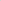 Il/la sottoscritto/a								nato/a ________________Il ______________ residente a____________________________________________ CAP _____________ via _________________________________________________ Codice Fiscale ______________________Nella qualità di  Titolare della ditta individuale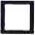 Legale Rappresentante della ditta      individuale         Societàdenominata	 _____________________________________________________________________________ con sede in ________________________________ (______) Via _________________________________ codice fiscale ________________________________ e partita I.V.A.____________________________e-mail _____________________________________ PEC ________________________________________Tel. __________________________________  fax ________________________________CHIEDEdi partecipare alla manifestazione di cui all'oggetto.Consapevole del fatto che, in caso di dichiarazioni mendaci, verranno applicate nei propri riguardi, ai sensi dell'articolo 76 del D.P.R. 28.12.2000 n. 445, le sanzioni previste dal vigente Codice Penale e dalle leggi speciali in materia di falsità negli atti,DICHIARADi manifestare la propria disponibilità alle stesse condizioni della convenzione già sottoscritta e in attoche l'impresa è iscritta alla C.C.I.A.A. di __________________________ al n. _________________Data Iscrizione __________________________ N. R.E.A. __________________________Attività esercitata ___________________________________________________________Codice ATECO _________________________Forma giuridica ______________________________________________________che l'Esercizio è ubicato a _________________________________ in via ___________________________________________________________ (indicare eventuale nome dell'insegna) ______________________________________________________________________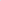 che l'Impresa non si trova in stato di fallimento, di liquidazione coatta, di concordato preventivo e che non siano in corso procedimenti per la dichiarazione di una di tali situazioni;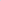 di essere consapevole che l'Amministrazione Comunale di Stignano si riserva di interrompere in qualsiasi momento, per ragioni di interesse pubblico, la presente procedura senza che gli Operatori Economici istanti possano vantare alcuna pretesa.che non sussiste alcun elemento preclusivo, secondo la normativa vigente, alla contrattazione con la Pubblica Amministrazione; di aver preso visione delle condizioni contenute nell'Avviso e di accettarle espressamente.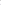 Con la presente,FORMALMENTE ASSUME L’IMPEGNO: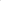 A sottoscrivere la Convenzione e a osservare gli obblighi dei soggetti accreditatiAd accettare i voucher del valore nominale di € 20,00 (venti/00) nominativi emessi e certificati dal "Comune di Stignano";A non ricusare la prestazione a favore dei soggetti fruitori dei buoni spesa senza preventiva comunicazione con esplicitate le motivazioni al Comune e relativa autorizzazione da parte del medesimo Comune; A non cedere in subappalto tutti o parte dei servizi per i quali si è accreditato e convenzionato; A comunicare al Comune ogni variazione dei requisiti di accreditamento; Ad erogare, a seguito di stipula di apposita convenzione, i prodotti rientranti nei beni di prima necessità secondo le modalità indicate nella convenzione e nell’ordinanza ministeriale ai soggetti beneficiari delle misure di aiuto ed in possesso dei Buoni Spesa erogati dal Comune di Geracegarantire che il trattamento dei dati personali dei titolari dei voucher, che utilizzeranno i buoni presso il proprio punto vendita, avverrà nel rispetto del Regolamento U.E. 2016/679.Allega alla presente copia del documento di identità.Luogo e data_____________________Timbro e firma del Legale RappresentanteINFORMATIVA AI SENSI DEL REGOLAMENTO U.E. 2016/679In osservanza di quanto disposto dall'articolo 13 del Regolamento U.E. 2016/679, il Comune di Stignano  fornisce le seguenti informazioni agli utenti in merito all'utilizzo dei dati personali. Il titolare del trattamento è il Comune di Stignano, via Roma Tel. 0964 772121- PEC: Comunestignano@pec.it. 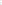 Il Titolare tratta i dati personali, qualificabili come qualsiasi informazione riguardante una persona fisica identificata o identificabile, mediante una o più operazioni, compiute con o senza l'ausilio di processi automatizzati e applicate a dati personali o insiemi di dati personali, come la raccolta, la registrazione, l'organizzazione, la strutturazione, la conservazione, l'adattamento o la modifica, l'estrazione, la consultazione, l'uso, la comunicazione mediante trasmissione, diffusione o qualsiasi altra forma di messa a disposizione, il raffronto o l' interconnessione, la limitazione, la cancellazione o la distruzione.A norma dell'art. 6 del Regolamento U.E. 2016/679 il trattamento è lecito solo se ricorre una delle seguenti condizioni:l'interessato ha espresso il consenso al trattamento dei propri dati personali per una o più specifiche finalità;il trattamento è necessario all'esecuzione di un contratto di cui l'interessato è parte o all'esecuzione di misure precontrattuali adottate su richiesta dello stesso;il trattamento è necessario per adempiere un obbligo legale al quale è soggetto il titolare del trattamento;il trattamento è necessario per la salvaguardia degli interessi vitali dell'interessato o di un'altra persona fisica;il trattamento è necessario per l'esecuzione di un compito di interesse pubblico o connesso all'esercizio di pubblici poteri di cui è investito il titolare del trattamento;il trattamento è necessario per il perseguimento del legittimo interesse del titolare del trattamento o di terzi, a condizione che non prevalgano gli interessi o i diritti e le libertà fondamentali dell'interessato che richiedono la protezione dei dati personali, in particolare se l'interessato è un minore. I dati personali sono trattati secondo le specifiche finalità previste dai singoli procedimenti amministrativi. La finalità del trattamento è definita dalle fonti normative che disciplinano i singoli procedimenti. Il Responsabile del trattamento dei dati è il Responsabile competente del settore specifico e/o tematico al quale si riferiscono le informazioni, le pubblicazioni ed ogni altro dato, secondo gli atti di organizzazione vigenti. I dati personali acquisiti saranno conservati per un periodo di tempo strettamente necessario allo svolgimento delle funzioni istituzionali e dei procedimenti e per il rispetto delle norme previste dalla normativa vigente per la conservazione degli atti e dei documenti della P.A. ai fini archivistici. L'interessato ha diritto di chiedere al titolare del trattamento l'accesso ai propri dati personali e la loro eventuale rettifica, la cancellazione degli stessi o la limitazione del trattamento dei dati che lo riguardano e di opporsi al loro trattamento. L' interessato ha altresì il diritto alla portabilità dei dati. L'interessato ha sempre diritto alla revoca del consenso prestato. In questo ultimo caso, la revoca del consenso al trattamento dei dati da parte dell'interessato non pregiudica la liceità dei trattamenti effettuati fino alla revoca. L'interessato ha facoltà di proporre reclamo all'autorità di controllo come da previsione normativa ex art. 13, paragrafo 2, lettera d, del Regolamento U.E. 2016/679. Il Titolare del trattamento deve informare l'interessato se la comunicazione dei dati è richiesta dalla legge e delle possibili conseguenze per la mancata comunicazione di tali dati. (art. 13, paragrafo 2, lettera e Regolamento U.E. 2016/679). Si informa che i Responsabili delle Direzioni sono "Responsabili del trattamento" di tutti i trattamenti e delle banche dati personali esistenti nell'articolazione organizzativa di rispettiva competenza.Per presa visione:Data _________________________Firma__________________________________